Гладких Инесса ВикторовнаМБОУ СОШ № 88 с УИОП г. ВоронежУчитель начальных классовСоциально - значимый проект «Тепло сердец для милых мам»Данный социально - значимый проект посвящается Дню Матери. Он призвана помочь учителям начальной школы в проведении праздников, литературных часов, устных журналов, посвященных взаимоотношениям родителей и детей. Сценарий составлен с учетом возрастных особенностей младших школьников, их естественного желания конструировать отношения, сотрудничать, самосовершенствоваться, находить ответы на вопросы, касающиеся формированию личности. Час общения носит выраженный воспитательный характер. Литературно – музыкальный час покажет путь к правильному построению отношений с самым близким человеком – мамой. Мероприятие проводится ежегодно с первого по четвёртый класс.Цель:Развитие и демонстрация творческих способностей учащихся, развитие речи, чувства уверенности в себе.Расширение кругозора учащихся.Воспитание любви и уважения к матери, чувство благодарности за её заботу и любовь.Познакомить учащихся с историей и обычаями празднования Дня матери в нашей стране и за рубежом.Развивать творческую активность учащихся, любознательность.Воспитывать внимательное, заботливое, трепетное, уважительное, бережное отношение к матери, готовность помочь ей в любую минуту.Задачи:Формировать коммуникативные УУД, а именно: строить понятные для партнера отношения, договариваться, сотрудничать в группе.Развивать умение осознанно воспринимать тексты на слух, анализировать литературные произведения, слушать музыку и отзываться на музыкальное произведение.Помочь учащимся и их мамам найти путь к сердцу друг друга, наладить душевный контакт; веру в близких людей.Актуальность проекта:В каждой стране с радостью отмечают известный праздник День Матери, и наша стране не исключение, в нашей стране начали отмечать с 1998 г., когда личным указом президента была установлена дата праздника.Среди огромного количества отмечаемых в нашей стране праздников – День Матери выделяется среди всех остальных. Ведь в этот день всё внимание обращено на самих дорогих нам людей – нашим мамам. Женщина, которая подарила жизнь маленькому человечку, заслуживает особого уважения и признания. Ведь они стольким жертвуют ради своих детей, не удивительно, что в западных странах этот известный праздник начали отмечать начиная с ХVII века и празднуют до сих пор. Когда день мамы празднуется, как правило, в большинстве учреждений сокращенный рабочий день. При подписании указа, утверждающего День Матери общероссийским, не указана точная дата. В связи с чем, многие не знают когда день матери в России? Этот праздник празднуют в РФ в последнее воскресенье ноября. Поэтому не забудьте с любовью поздравить своих мамуль, скажите им тёплые слова, скажите как Вы их любите, и как они Вам дороги. Поверьте, услышать эти слова мечтает каждая женщина, жаль что некоторые дети их произносят, только по праздникам. В День Матери, практически в каждом детском учреждении проходит праздничные спектакли, дети читают стихи своим мамам, делают матерям подарки своими руками. В общем, готовятся они весьма основательно и задолго до наступления этого долгожданного и прекрасного дня. Хотя, к сожалению, в РФ этот праздник не стал, пока еще общенациональным, например, как – 8 марта, но с каждым годом растёт его популярность не только в крупных городах, а в маленьких посёлках, селах. Игра - тест.Предлагаю вам игру. Давайте посмотрим, насколько вы знаете  своих мам. Ответьте на шесть простых вопросов:Кем работает ваша мама?Нравится ли ей работа?Когда ее день рождения?Что вы подарили ей на прошлый Новый год?Какое ее любимое блюдо?Назовите ее любимую телепередачу, книгу, песню.А теперь внимательно посмотрите на свои записи. Кто ответил на все вопросы? Меньше 5?Это говорит о невнимательном отношении к маме, равнодушии с вашей стороны. Сделайте выводы. Это очень важно!Вывод.История появления торжества посвященному культу матери точно не известна, не так давно историкам стало известно, что ещё в античном мире праздновался праздник аналогичный современному Дню Матери. Назывались эти праздники по-разному, но основа у них одна – праздник богини, которая дает жизнь всем существам на белом свете. Сейчас, конечно, праздник этот, отмечается не только с целью повышения социальной роли женщины-матери, а и с целью воспитания в детях уважения к матери, к родителям, к Родине. Это значит, что граждане становятся более социально активными и поэтому празднуют и узнают о Дне Матери в России. Например, в Австралии, на праздник матери, к одежде прикалывают гвоздику. Если на одежде красный цветок — значит мама ещё живая, если белый – значит, её уже нет в живых. В эти дни взрослые дети стремятся приехать в гости к родителям, провести с ними вечер. На мамин день стоит сгладить все существующие конфликты между детьми и родителями, помните, ведь этот праздник призван для прощения, благодарности и любви.Оборудование:Мультимедийный аппарат, экран, музыкальный центр, фортопиано, фотоаппарат.Плакаты на доске, сочинения учащихся, фотографии мам.Оформление кабинета:Открытки, сделанные руками детей, с фотографиями мам. На стенах – объемные цветы, шары в форме сердечек на доске и стене.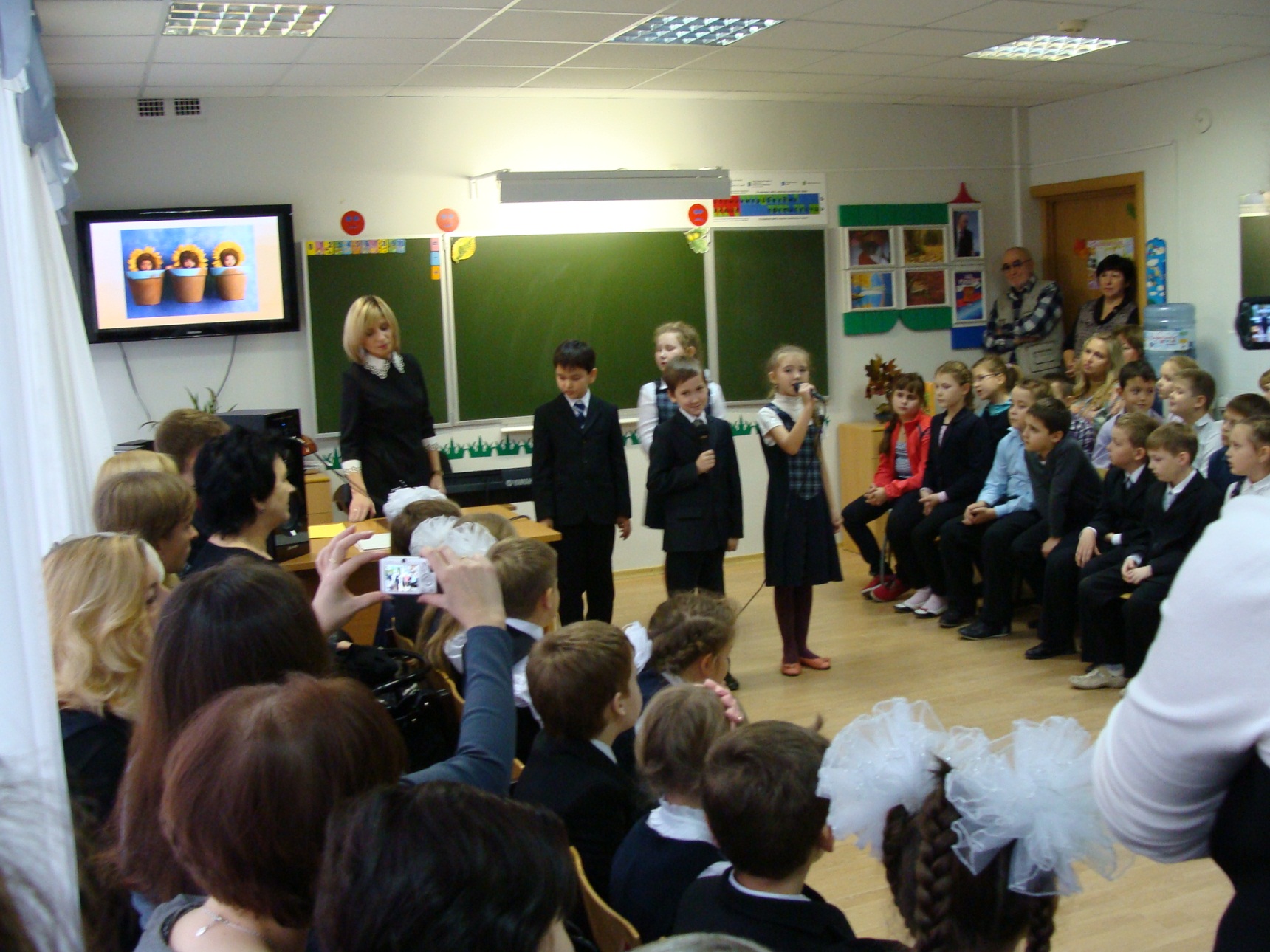 Стихотворения.О той, кто жизнь дарует и тепло,Звучащее в напеве колыбельном,О той, кто нас в терпенье беспредельномРастит, лелеет, ставит на крыло.О матери...Зачем так дни спешат?Зачем так незаметноИ без спросуЕй седина вплеласьВ густую косу?..Дохнуло стужей, горечью утрат...Летящий с гор, в теснинах гор клубимый,Речной поток не обратится вспять.Останешься без матери родимой –Стократ острей поймешь,Что значит мать.Не первым,Не последним на земле кричу:«И кто придумал это?»Земля и небо не дают ответа,Зарницы гаснут дальние во мгле...Родиться стоитПоздно или раноХотя бы для того на этот свет,Чтоб вымолвить впервые имя «мама»,Которого священней в мире нет.А. Шайхиева.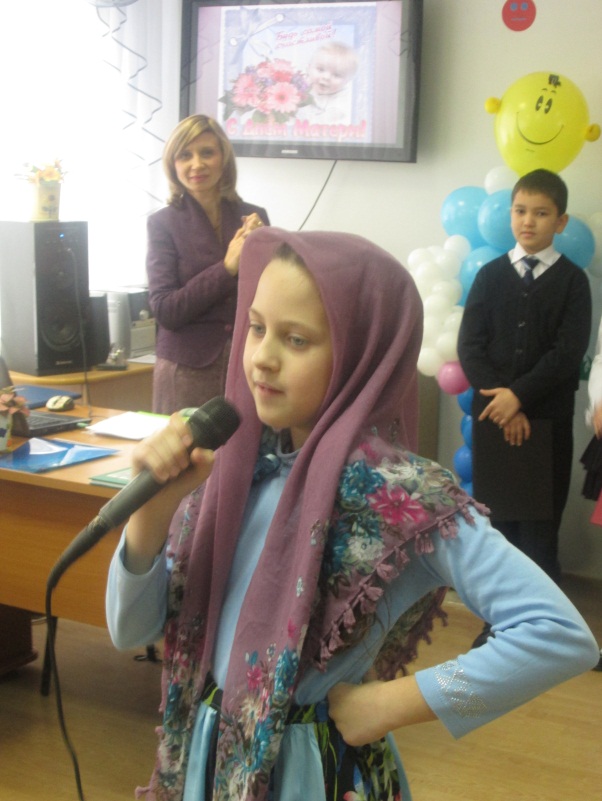 Отшумит и умчится любая беда,Как весенней порою грохочущий гром,Если с вами она, если рядом всегдаЧеловек, на котором держится дом.Может быть 33 ей или 73 –Сколько б ни было ей, возраст тут ни при чем:В беспокойстве, в делах от зари до зари Человек, на котором держится дом.Очень редко, но все же бывает больна,И тогда все вокруг кувырком, кверху дном.Потому что она, потому что она –Человек, на котором держится дом.Нас куда-то уносит стремительный век.В суете мы порой забываем о том,Что она - не фундамент, она - человек,Человек, на котором держится дом.Чтобы было и в сердце, и в доме светло,На ее доброту отвечайте добром.Пусть всегда ощущает любовь и теплоЧеловек, на котором держится дом.Я верю, что все женщины прекрасныИ добротой своею и умом.Еще весельем, если в доме праздник.И верностью, когда разлука в нем.Не их наряды и не профиль римский –Нас покоряет женская душа.И молодость ее. И материнство.И седина, когда пора пришла.И мы, мужчины, кланяемся низкоВсем женщинам родной страны моей.Недаром на солдатских обелискахЧеканит память лики матерей.Дементьев- Ты, сынок? -Чуть приоткрылись веки.Взгляд чуть - чуть зажегся - и погас.Эту ночь мне не забыть вовеки.- Вот и наступил прощанья час.Смерти угодил я под копыта,Видно, в стремя встал не с той ноги...Душу дома, маму береги ты,Слышишь, сын мой, маму береги!И замолк навек, отца не стало...Но звучаньем прерванной строкиВсе кругом гудело, рокотало,Повторяло:- Маму береги!Хлынул дождь - и все в горах намокло,Разбежались по воде круги.Слышу: через крышу, через стекла Молят капли:- Маму береги!Слышу: листья шепчут за стеною:- Мама, это - дерево родное,Голосом отца твердит земля:-Мать - весь мир, и рощи, и поля.Яростно бушует непогодаВ черном небе не видать ни зги...Грохот грома - голос твой, природа,-Просит каждый час любого года:- Душу мира - маму береги!Р. ГамзатовПо ночам звучит надрывный кашель,Старенькая женщина слегла.Много лет она в квартире нашейОдиноко в комнате жила.Письма были, но только очень редко.И тогда, не замечая нас.Все ходила и шептала:«Дети, вам ко мне собраться бы хоть раз.Ваша мать согнулась, поседела.Что ж поделать - старость подошла.Как бы хорошо мы посиделиРядышком у этого стола.Вы под этот стол пешком ходили,Песни пели до зари,А теперь разъехались, уплыли .Вот, поди же, всех вас собери».Заболела мать, и той же ночьюТелеграф не уставал кричать:«Дети, срочно, только очень срочно,Приезжайте, заболела мать!»Из Одессы, Таллинна,Игарки, отложив до времени дела,Дети собрались, да только жалко –У постели, а не у стола.Гладили морщинистые руки,Мягкую серебряную прядь,Для чего же дали вы разлукеТак надолго перед нею стать?Мать ждала вас в дождь и в снегопады.Тягостны бессонницы ночей:Разве горя дожидаться надо,Чтоб приехать к матери своей?Неужели только телеграммыПривели вас к скорым поездам?Слушайте!У кого есть мама,Приезжайте к ней без телеграмм!По-русски «мама», по-грузински «нана»,А по-аварски - ласково «баба».Из тысяч слов земли и океанаУ этого - особая судьба.Став первым словом в год наш колыбельный.Оно порой входило в дымный круг.И на устах солдата в час смертельныйПоследним зовом становилось вдруг.На это слово не ложатся тени.И в тишине, наверно, потомуСлова другие, преклонив колени,Желают исповедаться ему.Родник, услугу оказав кувшину,Лепечет это слово оттого,Что вспоминает горную вершину –Она прослыла матерью его.И молния прорежет тучу снова,И я услышу, за дождем следя,Как, впитываясь в землю, это словоВызванивает капельки дождя.Тайком вздохну, о чем-нибудь горюя,И скрыв слезу при ясном свете дня,«Не беспокойся, - маме говорю я,-Все хорошо, родная, у меня».Тревожится за сына постоянноСвятой любви великая раба.По-русски «мама», по-грузински «нана»И по-аварски - ласково «баба».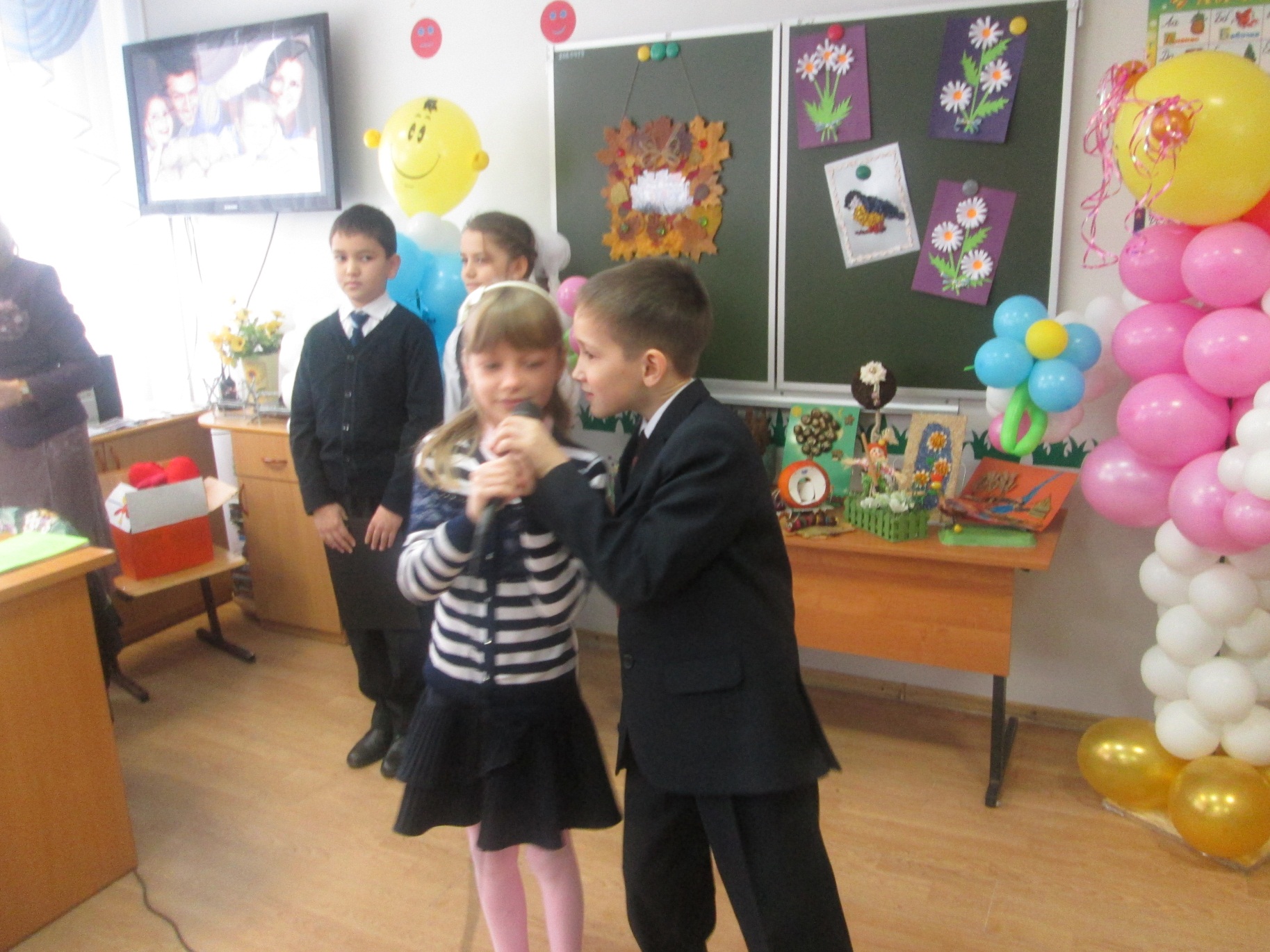 Песни.Д. Маликов «С днем рождения, мама».М. Пляцковский «Мамины глаза».мелодия «Бал Анастасии» из альбома «Музыка для бала».«Спасибо мамам» в исполнении группы «Непоседы».Работа в группах: «Анализ ситуаций»Послушайте, обсудите ситуацию: как бы вы поступили на  месте мамы? Не узнаете ли вы себя в такой ситуации?1. Вова сказал маме, что после уроков ненадолго останется на репетицию спектакля. Но после репетиции он задержался: поиграл немного с ребятами, затем по дороге зашел к товарищу за книгой и заигрался. Когда он пришел домой, то увидел полные страха и отчаяния заплаканные глаза мамы.2. Мама предупредила Олю, что придет с работы поздно, и попросила ее  прибрать в квартире, накормить ужином сестренку и поиграть с ней. Вечером мама вернулась и, войдя в дом, увидела тарарам: вещи были разбросаны, сестренка капризничала, а Оля сердито на нее кричала.Обсудите ситуацию: что в эту минуту могла переживать мама?3. Дина требовала, чтобы мама купила ей джинсы, потому что у всех есть, а у нее нет. Мама объяснила, что она не может купить джинсы, у нее нет сейчас денег. Но Дина продолжала требовать, плакала, кричала, что мама ее не любит, не жалеет, потом оделась и ушла, хлопнув дверью.Обсудите ситуацию: что в этот момент испытала мама?Игра.Попробуем составить собирательный образ мамы. Для этого каждая ваша команда, посовещавшись, ответит на один вопрос: что я больше всего люблю в своей маме?В каждой группе на столе листы бумаги, на которых дети пишут, что они больше всего любят в своей маме. После того, как дети закончат работу, ведущий зачитывает ответы.Активная беседа.Приходилось ли кому – то из вас просить прощения у мамы? Это легко, почему? А если мама бывает в чем - то не права, чересчур вспыльчива, так, может, именно она больше, чем кто-либо, нуждается в вашей снисходительности, любви, понимании, прощении. Как вы думаете?  Какими вы хотите видеть отношения между мамой и ребенком, почему? А какие отношения у вас, почему? Что вы могли бы исправить? Что вы можете сделать для своей мамы? Вы уже в том возрасте, когда можете стараться понимать свою маму, больше знать о ней, чтобы лучше понимать. Вы можете  и помочь, и посочувствовать, и подарить им радость. Нужно только захотеть. А захотеть очень важно. Это нужно не только маме, но и вам. Писатель Максим Горький говорил: «Не будьте равнодушны, ибо равнодушие смертоносно для души человека». А ведь самое страшное равнодушие - это равнодушие к собственной матери.